Nama : Noseni P. KafiarKelas : MIPA XI-2  TUGAS FISIKA Jawaban : 1. Diketahui :Kalor (Q) = +2000 JouleUsaha (W) = -2500 JouleDitanya : perubahan energi dalam sistemJawab :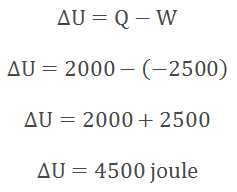 2. Diketahui:PA = PB = 1 atm = 105 PaVA = 3 liter = 3 x 10-3 m3TA = 273 + 27 = 300 KTB = 273 + 227 = 500 KDitanya: W?Jawab:Pada proses isobarik (tekanan tetap) berlaku:VA/TA = VB/TB(3 x 10-3)/500 = VB/300VB = 5 x 103 m3Sehingga,W = P (VB – VA) = (105) {(5x10-3) - (3x10-3)} = 202,6 J3. Diketahui : Kalor pada reservoir tinggi (Q₁) = 2000 JKalor pada reservoir rendah (Q₂) = 1.200 JDitanya :Evisiensi mesin.PenyelesaianBesar efisiensi mesin tersebut bisa dicari dengan menggunakan persamaan :masukkan nilai besaran yang sudah diketahui sehingga :η = (1-0,6) x 100%η = 0,4 x 100%η = 40 %Jadi besar efisiensi mesin tersebut adalah 40%.4. Diketahui :Jumlah mol (n) =  3 molSuhu tetatp (T) = 27°Volume awal (V₁) = 20 cm³Volume akhir (V₂) = 50 cm³Ditanya :Usaha yang dilakukan gasPenyelesaian :Besar usaha yang dilakukan gas tersebut selama proses isotermal bisa dicari dengan menggunakan cara sebagai berikut:A. mengubah satuan suhu :T = 27°C = 27 + 273 = 300 KB. mencari besar usaha :Besar usaha yang dilakukan gas bisa dicari menggunakan persamaan :W=nRT In (V2 / V1) masukkan nilai besaran yang sudah diketahui, dengan R = 8,314 J/molK maka :W=3mol 8,314J / molK300K   ln(50cm³ / 20cm³) W = 7.482,6 ln (2,5) JW = 7.482,6 (0,92) JW = 6.884 JJadi usahanya sebesar 6.884 J5. Diketahui:suhu tinggi awal = TH = 627°C = 900 Kefisiensi awal = η = 50%efisiensi akhir = η' = 70%Ditanyakan:suhu tinggi akhir = TH' = ?Penyelesaian:Mula - mula kita cari rumus untuk suhu rendah reservoir sebagai berikut ini: η = 1 - (TL /TH) (TL /TH) = 1 -  ηTL = (1- η) THBerhubung suhu rendah tidak mengalami perubahan , maka:perubahan , maka:TL = T'L(1- η) TH = (1- η) T'HT'H = 1 - η  / 1 - η' × THT'H = 1 - 50% / 1 - 70%  × 900T'H = 50 % / 30%  × 900T'H = 3 / 5  × 900T'H = 1500 K = 1227°C6. Pembahasan :Data dari soal adalah:T t = 27°C = 27 + 273 = 300 KC p = 6,5T r = .....Dari rumus koefisien performansi mesin atau pesawat pendingin: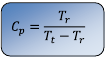 Masuk datanya:6 , 5 = Tr / 300 - Tr6,5 ( 300 -Tr) = Tr1950 - 6,5Tr = Tr1950 = 7,5Tr Tr = 1950 / 7,5 = 260 K (260 -273) °C  = -13°C